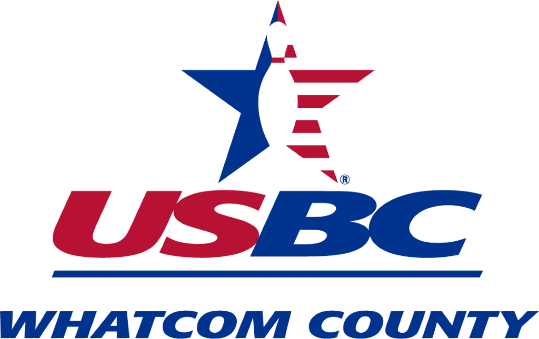 2023 Trios TournamentWith OPTIONAL Blind DoublesJanuary 28 & 29, 2023  MT BAKER LANES – FERNDALE, WAUSBC Sanctioned**ENTRIES CLOSE 30 MINUTES PRIOR TO THE START TIME OF EACH SQUAD**You must bowl Trios to be eligible for Masters Champion(s) considerationSQUAD TIMES AVAILABLESaturday January 28th  	11:30am   2:30pm     ORSunday January 29th  	11:00am   2:00pm     TEAM CAPTAIN: _______________________________________ Phone #_______________________Drop entry form off at:  Park Bowl, 20th Century Lanes or Mt. Baker Lanes or online at tournamentbowl.comTrios Fees breakdown per bowler:		Fees breakdown for Blind Doubles per bowler:		Lineage fee:	$12.50				Lineage fee:			$  0.00Expense fee:	$  2.00				Masters Championships:	$  2.00Prize Fund:	$15.50				Prize Fund:			$  8.00           Total:	$30.00					Total:			$10.00FORMAT: Format will be three games of regular 10-pin bowling on the same pair of lanes by a three-person team, any combination of Men/Women.Blind Doubles teams will be created by random draw prior to the start of bowling. ELIGIBILITY: This tournament is USBC sanctioned. USBC cards or proof of card purchase for each team member must be presented prior to bowling. If you do not hold a USBC card, one can be purchased for Association dues of $25. MULTIPLE ENTRIES: Event may be bowled more than once but at least one bowler must change on the team. Blind Doubles is limited to once per squad bowled.ENTRIES: Entries will close 30 minutes prior to the start of each squad. Entry fee of $30.00 per bowler and breaks down as follows: Lineage $12.50, Prize fund $15.50, Expenses $2.00. Entry fee of $10.00 per bowler for Blind Doubles breaks down as follows: Lineage $0.00, Prize fund $8.00, Master Championships $2.00.  PLEASE SUBMIT PAYMENT WITH ENTRY.AVERAGES:   Bowler must use their 2021-2022 COMPOSITE average for 21 games or more.If no 2021-2022 average then either : (2) a current average based on 21 games or more for the 2022-2023 season may be used, or (3) you will enter using a 220 scratch average.(USBC Rule 319a(2) – 10 pin Avg Rule WILL apply.)  If your highest current average as of 21 games or more is at least 10 pins higher than your 2021-2022 Composite Average, you MUST use your current average.Failure to report the correct average or make corrections prior to the completion of the 1st game could result in disqualification if the reported average is LOWER than the actual average.  (USBC Rule 319a(3).  IF YOU HAVE NO COMPOSITE AVERAGE FOR THE 2021-2022 SEASON, PLEASE BRING A COPY OF A CURRENT LEAGUE STANDING SHEET TO PROVE AVERAGE IF THE AVERAGE CAN NOT BE VERIFIED ONLINE.It is the responsibility of each bowler to verify the accuracy of their own average.PRIZE FUND: Prize ratio for the Trios portion will be 1 for every 6 entries. Blind Doubles will only pay the top three teams. Prize money will be returned 100% with last place money at least equal to the prize fund fee.  HANDICAPS: Each bowler’s handicap will be 90% of the average difference from 220.Tournament shall be governed by USBC rules not covered above.Tournament House is limited to 10 lanes per event.You must bowl Trios to be eligible for Masters Champion (Scratch/Handicap) consideration.  (If multiple entries are bowled, ONLY the first series bowled will count towards Masters standings.)Trios Team Fee $90List Bowlers in order of desired line-upUSBC#DATE & TIME2021-2022Composite AverageBlind Doubles ??($10 extra)123123